–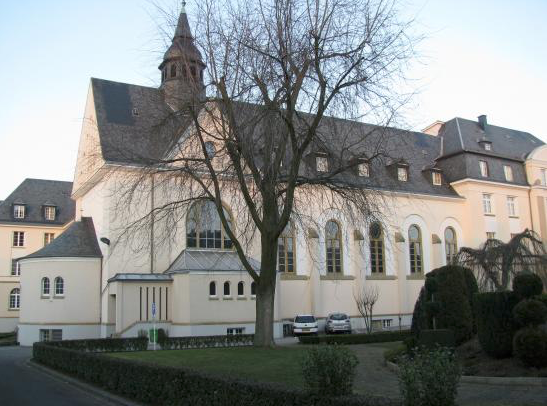 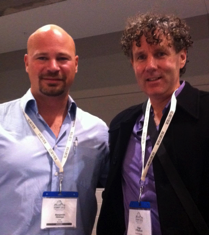 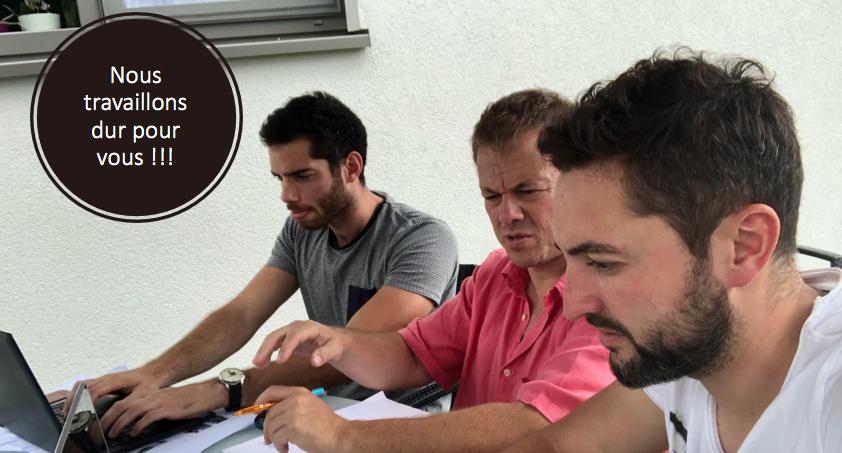 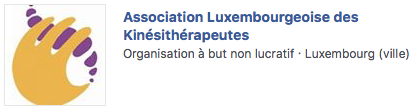 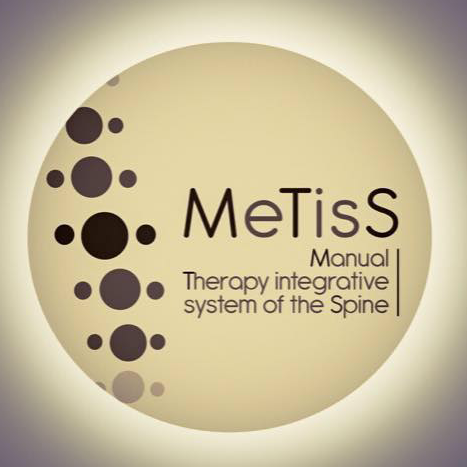 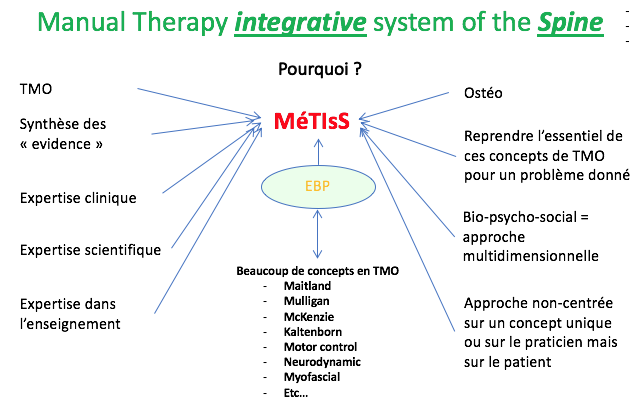 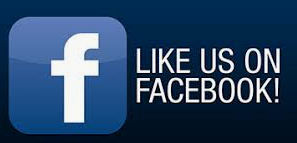 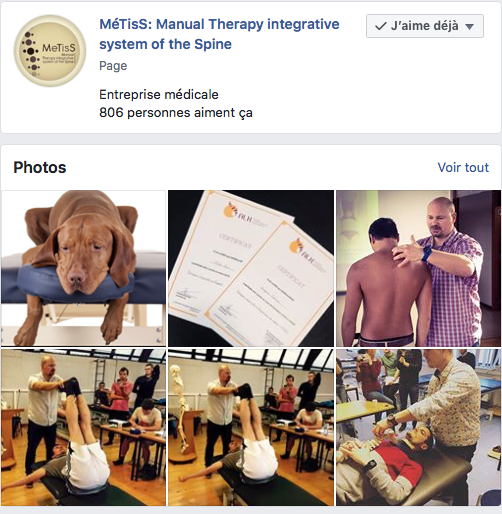 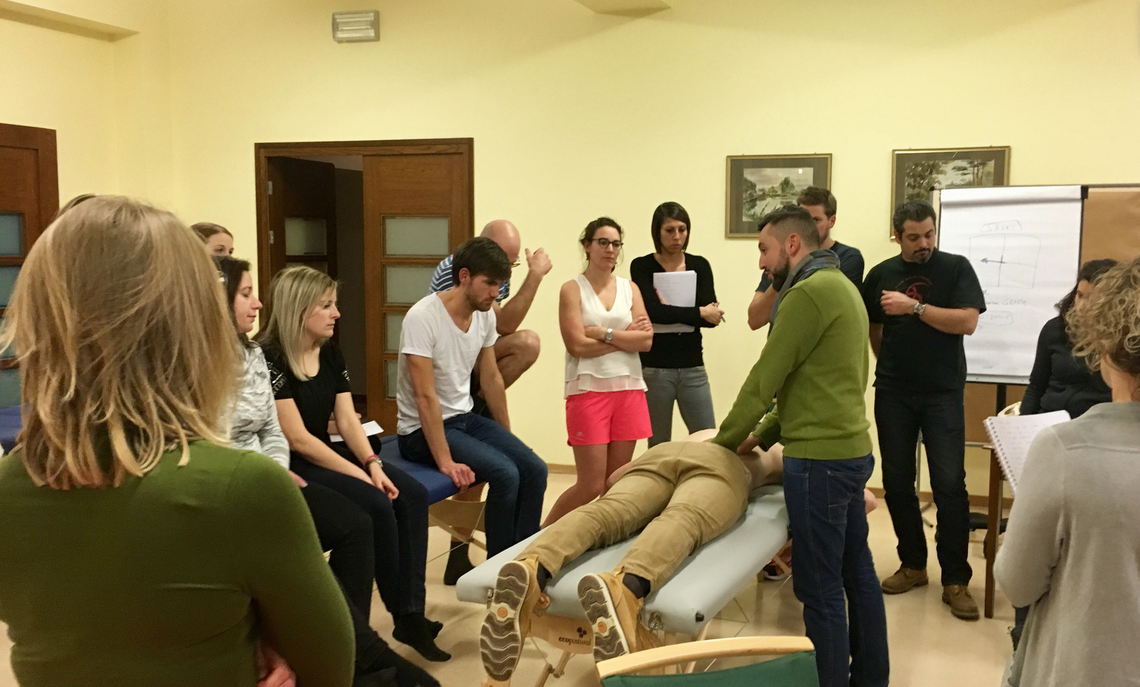 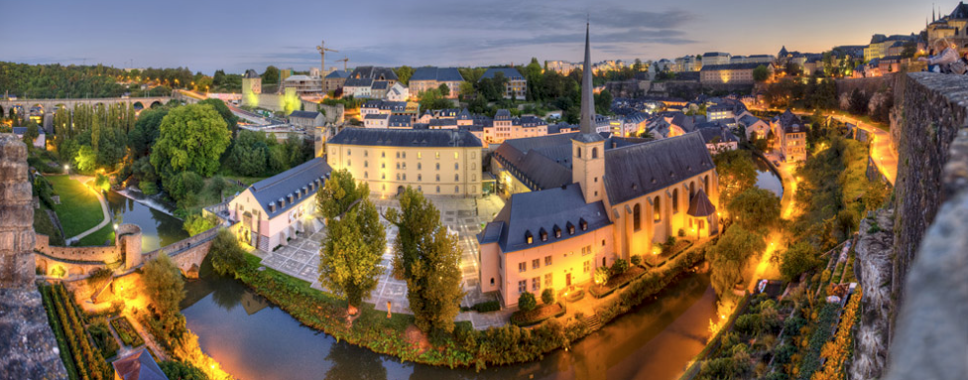 